Antwoorden & uitwerking e-learningGassen9/18		10 x 45 = 450 liter.   450 : 2 = 225 min.   3 uur en 45 min.10/18		2,5 uur = 150 min x 2 = 300 liter.         2 x ?? = 300    300:2 = 150 bar14/18		10 x 130 = 1300 liter15/18		1300 / 5 = 260 min. 4 uur en 20 min.16/18		1 uur = 60 min x 3 = 180 liter.      2 x ?? = 180        180 : 2 = 90Infusie/transfusie8/31		250 ml x 20 = 5000 druppels         /  2 x 60 = 120 = 41,66 = 41 a 42 druppels9/31	500 ml in zak. 500 x 20 = 10.000 druppels in totaal. Per minuut 55 druppels in gebruik. 10.000 / 55 = 181,81 = ongeveer 3 uur. Dus onjuist, rond 11.00 uur zal hij al leeg zijn.10/31	2 liter = 2000 ml       2000 / 24 = 83,33 ml = 83 ml/uur. Afronden op hele ml!11/31	100 ml = 15 min.	Per uur x 4  =  400 ml/uur12/31	in totaal: alles optellen:	 2500 + 400 (2x200) + 300 (3x100) +100 = 3300	Vol. Pomp: totaal hoeveelheid: 2500 ml / aantal uur dat overblijft. Dag = 24 uur – 4 = 20 uur. 2500 / 20 = 125 ml	Gift: 200 ml in 1 uur. 200 ml/uur13/31	Maken:  in de spuit moet 50 ml. Sterkte is 5 mg/ml.  Maken dus 5x50 = 250 ml	Voorschrift: 250 ml.	Aanwezig: ampulen 20 mg/ 2 ml. Per 1 ml 250 / 10 = 25 ml	Dus pakken 25 ml en aanvullen tot 50-25 = 25 ml	Patient krijgt: 144/ 24 = 6 mg per uur	Wat patient krijgt / sterkte van de oplossing. Krijgt 6 per uur, aanwezig 5 mg/ml 6:5 = 1,2	Uitrekenen wat hij krijgt: 180 /24 = 7,5. Aanwezig 5. 7,5 / 5 = 1,5 ml14/31	A. Je hebt een spuit van 48 ml. 48 / 24 = 2 ml/uur

B. Spuit van 50 ml.  50 / 24 = 2,08 = 2,1 ml/uur 15/31	60 : 24 = 2,5	100 : 24 = 4,2	140 : 24 = 5,816/31	Antwoord A. Je hebt nu 0,5% ipv 0,25. Deze is dubbel zo sterk, dus je moet maar de helft pakken om dezelfde sterkte te hebben. Ipv 12,5 ml nu 6,25ml. NaCI aanvullen tot 50. 50 – 1 = 49 – 6,25 = 42,75 ml. Antwoord A.17/31	1 zak = 330 ml.   330 x 18 = 5940 druppels. / 60 = 99 druppels18/31	330 in anderhalf uur. 330 : 1,5 = 220 ml/uur22/31	1300 + 1800 = 3100 ml in 24 uur.  3100 : 24 = 129,2 ml/uur antwoord B23/31	320 in 20 min.  320 x 3 = 960 per 60 min. 24/31	0,1 * 16 = 1.6 IE25/31	Spuit heeft een sterkte van 1 IE/ml. Je moet 50 ml dus 50 IE maken. Sterkte is 100 IE/ML oftwel 100 IE = 1 ml. Je hebt maar de helft nodig, dus ook maar helft IE. 0,5 ml. En aanvullen tot 49,5 ml NaCI26/31		1 IE = 1 ml. 	1,6 per uur = stand 1,627/31		1,6 + 25 % = 2 ml28/31		Nodig 16 gram.  1x16 =.Optie 1. 20 % = 200 mg per 1 ml.  0,2 gram per 1 ml	16 : 0,2 = 80 gram		Optie 2. 20% = 20 gram per 100 ml. 10 gram per 50 ml	1 gram per 5 ml.  5*16 = 80 gr29/31		80 ml = 20 min.	 x 3 = 240 ml per 60.Voorbeelden: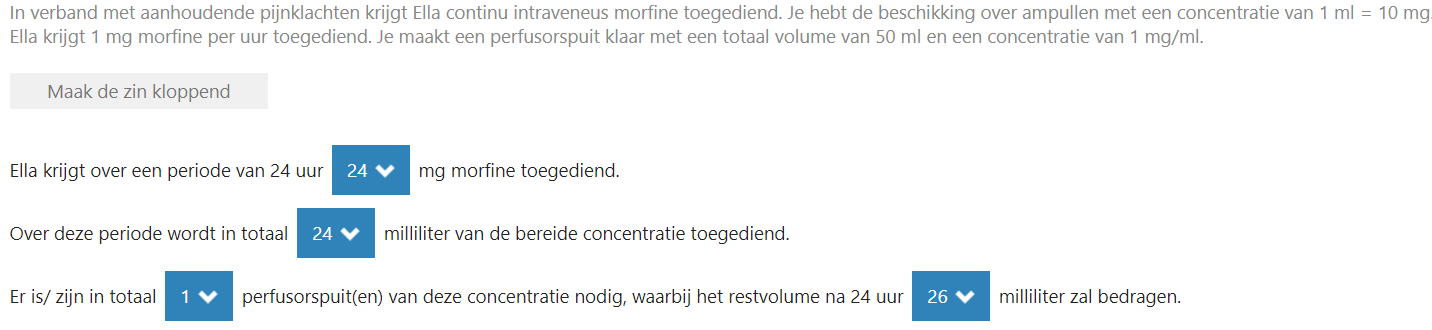 Vaste medicatie9/48	0,002 l		30 ml		500 ml11/48	Volume/Volume	Ml/L		Massa/Volume:  g/ml  9/100 ml   mg/ml12/48	mg/ml		+ g/100 ml13/48	5% = 5 gram per 100 ml.  Nu 750 ml  = x 7,5.      5x7,5 = 37,5 gram	3% = 3 gram per 100 ml. Nu 750 = x 7,5           3 x 7,5 = 22,5 gram14/48	3,75			0,22515/48	Twee tabletten Actisan oplossen in 100 liter water zorgt voor 2 x 2,7 g/100 liter = 5,4 g/100 l. De tabletten bevatten 55% actief chloor. 
De oplossing bevat dus 5,4 x 0,55 = 2,97 g actief chloor per 100 l. W
Uitgedrukt in % is 2,97 g/ 100 000 ml = 0,00297% afgerond is 0,003% NW16/48	1500 mg = 100 ml.		15 mg = 1 ml.		15: 10 = 1,5%